AKO ŠETRIŤTOALETNÝM PAPIEROMVezmi si len toľko,  koľko naozaj potrebuješWC papier nenechávaj len tak pohodenýVyužívaj WC papier len na určenú potrebu a nie na vedľajšie účelyMysli ekologicky   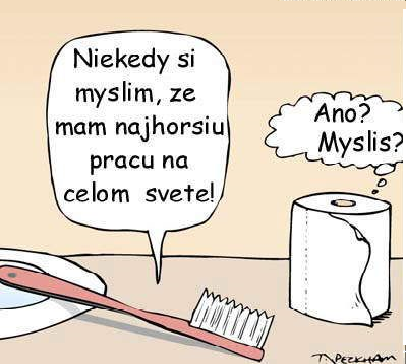 